Choosing Fronted Adverbials that show WHERE something happened A fronted adverbial is a word or phrase that is placed at the start of a sentence. They are used to explain how, where or when something happens. The fronted adverbial is separated from the main sentence by a comma.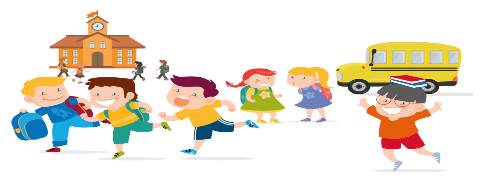 Example:	In the school playground, the pupils lined up for class.In your book, add a fronted adverbial to the sentence below to show where they happened._________________________________________ the birds were busy making nests.________________________________ Sandra was sunbathing whilst reading her favourite book._______________________________ the nurse was extremely busy helping all his patients._______________________________________________________Elliot played football with his friends.______________________________________________________ the deadly shark swam looking for prey._______________________________ the alien ship flew at the speed of light.Now choose a fronted adverbial of your own to start these sentences:_________________________________ Phoebe ate a juicy burger._________________________________the gorilla beat his strong chest._________________________________the witch flew on her broomstick.DON’T FORGET THE COMMA!